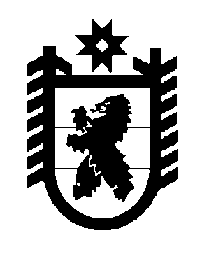 Российская Федерация Республика Карелия    ПРАВИТЕЛЬСТВО РЕСПУБЛИКИ КАРЕЛИЯРАСПОРЯЖЕНИЕот  15 сентября 2017 года № 511р-Пг. Петрозаводск Внести в структуру Администрации Главы Республики Карелия, утвержденную распоряжением Правительства Республики Карелия 
от 14 февраля 2017 года № 79р-П, с изменениями, внесенными распоряжениями Правительства Республики Карелия от 17 февраля 
2017 года № 93р-П, от 3 марта 2017 года № 116р-П, от 18 марта 2017 года 
№ 149р-П, от 28 марта 2017 года № 181р-П, от 29 мая 2017 года № 290р-П, следующие изменения:1)  строку третью исключить;2) после четвертой строки «Заместитель Руководителя Администрации Главы Республики Карелия» дополнить строкой «Заместитель Руководителя Администрации Главы Республики Карелия – начальник контрольно-аналитического управления»;3)  в последнем абзаце цифры «11» заменить цифрами «10». Временно исполняющий обязанности
 Главы Республики Карелия                                                   А.О. Парфенчиков